В связи с кадровыми изменениями в органах местного самоуправления Мариинско-Посадского района Чувашской РеспубликиМариинско-Посадское районное Собрание депутатовр е ш и л о:1. Внести в решение Мариинско-Посадского районного Собрания депутатов от 26.12.2016 № С-14/7 «О Совете по противодействию коррупции» следующие изменения:1.1. Приложение 2 «Состав Совета по противодействию коррупции в Мариинско-Посадском районе Чувашской Республики» изложить в следующей редакции:«Приложение 2Утверждено Решением Мариинско-Посадского районного Собрания депутатовот «01» июня 2017 г. № С-6/1СоставСовета по противодействию коррупции в Мариинско-Посадском районеЧувашской Республики.Николаев Николай Петрович – глава Мариинско-Посадского района (председатель Совета);Мясников Анатолий Аркадьевич – глава администрации Мариинско-Посадского района;Алексеев Владимир Николаевич – заместитель главы администрации – начальник отдела культуры и социального развития администрации Мариинско-Посадского района (заместитель председателя Совета);Назарова Надежда Витальевна – главный специалист-эксперт сектора по размещению заказов для муниципальных нужд администрации Мариинско-Посадского района (секретарь Совета);Кучук Ольга Вадимовна – первый заместитель главы администрации - начальник отдела градостроительства и развития общественной инфраструктуры администрации Мариинско-Посадского района;Демьянов Петр Иванович – депутат Мариинско-Посадского районного Собрания депутатов;Веденеева Марина Михайловна - управляющий делами – начальник отдела организационной работы администрации Мариинско-Посадского района;Кузьмин Иван Николаевич – начальник отдела юридической службы администрации Мариинско-Посадского района;Краснова Светлана Ювенальевна - начальник отдела экономики и имущественных отношений администрации Мариинско-Посадского района;Арсентьев Олег Валерьевич – глава администрации Мариинско-Посадского городского поселения;Беденева Елена Павловна – глава Аксаринского сельского поселения;Кириллов Владимир Витальевич - глава Бичуринского сельского поселения;Белова Ринаида Пантелеймоновна - глава Большешигаевского сельского поселения;Алаев Николай Михайлович - глава Карабашского сельского поселения;Васильев Юрий Васильевич - глава Кугеевского сельского поселения;Кураков Владимир Федотович - глава Октябрьского сельского поселения;Орлов Владимир Альбертович - глава Первочурашевского сельского поселения;Архипов Анатолий Михайлович - глава Приволжского сельского поселения;Емельянова Светлана Юрьевна - глава Сутчевского сельского поселения;Петров Лев Рафаилович - глава Шоршелского сельского поселения;Геронтьева Оксана Валерьевна - глава Эльбарусовского сельского поселения»2. Настоящее решение вступает с силу со дня его официального опубликования в печатном средстве массовой информации «Посадский вестник».Глава Мариинско-Посадского района – Председатель Мариинско-Посадскогорайонного Собрания депутатов                                                                         Н.П.НиколаевЧ=ваш  РеспубликинС\нт\рв=рри район\ндепутатсен Пух=в\Й Ы Ш + Н У                              № С\нт\рв=рри  хулиО внесении изменений в решение Мариинско-Посадского районного Собрания депутатов от 26.12.2016    № С-14/7 «О Совете по противодействию коррупции» 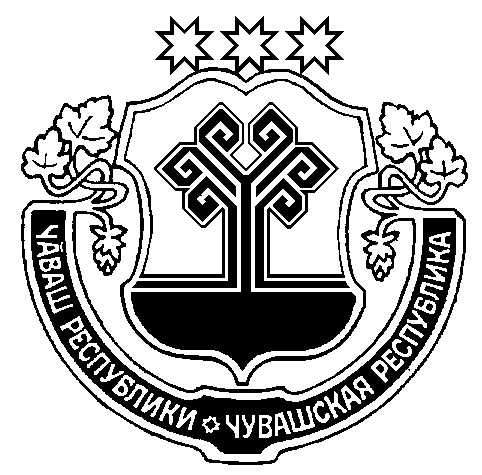 Чувашская  РеспубликаМариинско-Посадскоерайонное Собрание депутатовР Е Ш Е Н И Е01.06.2017 № С-6/1г. Мариинский  Посад